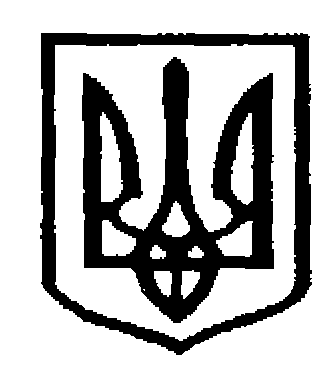 У К Р А Ї Н АЧернівецька міська радаУправлiння  освітивул. Героїв Майдану, 176, м. Чернівці, 58029 тел./факс (0372) 53-30-87  E-mail: osvitacv@gmail.com  Код ЄДРПОУ №02147345Управління освіти  Чернівецької міської ради направляє лист КЗ ОІППО від 09.02.2021 №01-09/102 «Про проведення Міжнародного математичного конкурсу «Кенгуру-2022» для опрацювання та організації роботи з учнями.Начальник відділу  загальної				Олена КУЗЬМІНА середньої освіти Ірина ЗАСТАНКЕВИЧ10.02.2022 № 01-31/409Керівникам закладів загальної середньої освіти